КАРАР                                                                   РЕШЕНИЕО ежегодном отчете главы  сельского поселения Зириклинский сельсовет муниципального района о результатах своей деятельности и деятельности администрации  сельского поселения Зириклинский сельсовет муниципального района Шаранский район Республики Башкортостан   26 созыва в 2014 году     Руководствуясь пунктом 4 статьи 19 Устава сельского поселения Зириклинский сельсовет муниципального района Шаранский район Республики Башкортостан, заслушав и обсудив отчет главы сельского поселения Игдеева  Р.С.. о результатах своей деятельности и деятельности администрации сельского поселения Зириклинский сельсовет муниципального района Шаранский район Республики Башкортостан за 2014 год, Совет сельского поселения Зириклинский сельсовет муниципального района Шаранский район  решил:Отчет главы сельского поселения Игдеева Р.С. о деятельности Администрации сельского поселения Зириклинский сельсовет муниципального района Шаранский район Республики Башкортостан за 2014 год принять к сведению. Поручить Администрации сельского поселения Зириклинский сельсовет муниципального района Шаранский район Республики Башкортостан:2.1. Принять меры по дальнейшему социально-экономическому развитию сельского поселения, наращиванию промышленного и сельскохозяйственного производства, укреплению материальной базы и совершенствованию деятельности социальной и культурно-духовной сферы.2.2. Обеспечить эффективную работу всех отраслей жизнедеятельности сельского поселения, реализацию принятых целевых социальных программ.2.3. Обеспечить с первых дней 2015 года выполнения доходной части бюджета сельского поселения, своевременный сбор налогов и всех видов платежей, добиться коренного улучшения финансово-хозяйственной деятельности.Специалистам администрации сельского поселения, руководителям организаций и учреждений сельского поселения вести работу по устранению имеющихся недостатков в работе, реализации критических замечаний и предложений, высказанных на данном заседании Совета  сельского поселения.Контроль за выполнением настоящего решения возложить на постоянные комиссии Совета сельского поселения Зириклинский сельсовет муниципального района Шаранский район Республики Башкортостан.  Глава сельского поселения                                                           Р.С.Игдеев                                                                           с. Зириклы11 марта 2015 г.№ 436 БАШКОРТОСТАН РЕСПУБЛИКАҺЫШАРАН РАЙОНЫМУНИЦИПАЛЬ РАЙОНЫЕРЕКЛЕ АУЫЛ СОВЕТЫАУЫЛ БИЛӘМӘҺЕ СОВЕТЫ452641, Шаран районы, Ерекле ауылы, Дуслык урамы, 2Тел.(34769) 2-54-46, факс (34769) 2-54-45E-mail:zirikss@yandex.ru, http://zirikly.sharan-sovet.ruИНН 0251000711, ОГРН 1020200612948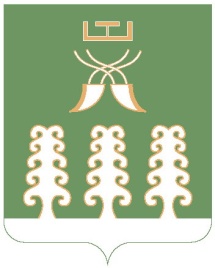 РЕСПУБЛИКА БАШКОРТОСТАНМУНИЦИПАЛЬНЫЙ РАЙОНШАРАНСКИЙ РАЙОНСОВЕТ СЕЛЬСКОГО ПОСЕЛЕНИЯЗИРИКЛИНСКИЙ СЕЛЬСОВЕТ452641, Шаранский район, с.Зириклы, ул.Дружбы, 2Тел.(34769) 2-54-46, факс (34769) 2-54-45E-mail:zirikss@yandex.ru, http://zirikly.sharan-sovet.ruИНН 0251000711, ОГРН 1020200612948